Kildrum Primary School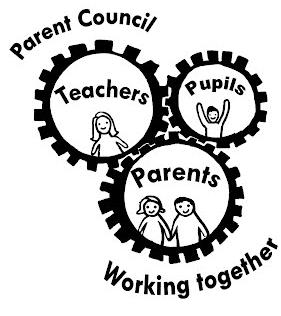 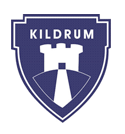 Parent CouncilAgendaTuesday 29th November 2018Welcome, Introductions  	 Secretary vacancy  Meeting timesNext meetings scheduledTue 22nd Jan 1.45pmThu 28th Feb 6pmTue 23rd Apr 1.45pmThu 30th May 6pm(childcare req for next meeting)School Update (K Watt) Fayre and DiscoDonation to schoolBusSanta giftsGraduation giftsAny other business